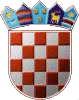 REPUBLIKA HRVATSKA KRAPINSKO-ZAGORSKA ŽUPANIJA      OPĆINA VELIKO TRGOVIŠĆE                OPĆINSKO VIJEĆEKLASA: 024-01/23-01/3UR.BROJ: 2140-30-01/05-23-1  Veliko Trgovišće, 20.03.2023.g.	Na temelju članka 37. Statuta  općine Veliko Trgovišće («Službeni glasnik Krapinsko-zagorske županije» broj:   23/09, 8/13, 6/18, 17/20, 8/21, 30/21  -  proč.tekst.)s a z i v a m13. sjednicu Općinskog vijeća općine Veliko Trgovišćedana  29. ožujka 2023. godine ( srijeda ) u  18,00 satiu prostorijama općine Veliko Trgovišće, Trg Stjepana i Franje Tuđmana 2.Za sjednicu predlažem sljedećiD n e v n i      r e d    Usvajanje zapisnika  o radu  12. sjednice  Općinskog vijeća održane  15. prosinca  2022. godine.Izvješće  o radu tvrtke EKO FLOR plus d.o.o. – davatelja javne usluge prikupljanja komunalnog otpada na području općine Veliko Trgovišće u 2022. g.,Odluka o donošenju Pravilnika o načinu obračuna učešća u cijeni redovitog programa i načinu ostvarivanja prednosti pri upisu u Dječji vrtić „Rožica“ Veliko Trgovišće,Odluka  o dodjeli nagrada i priznanja općine Veliko Trgovišće,Odluka o izmjeni Odluke o komunalnoj naknadi,Odluka o usvajanju Izvješća o izvršenju Programa gradnje građevina za gospodarenje komunalnim otpadom u 2022. g.,Izvješće o stanju zaštite od požara i provedbe Godišnjeg Provedbenog plana unapređenja zaštite od požara na području Općine za 2022.g.,Godišnji Provedbeni plan unapređenja zaštite od požara za područje Općine za 2023.g.Izvješće o izvršenju Plana djelovanja u području prirodnih nepogoda Općine Veliko Trgovišće za 2023. godinu, Pitanja i prijedlozi.Molim da se ovom pozivu obavezno odazovete, a eventualnu spriječenost javite prije održavanja sjednice! Materijali za  predložene  točke  dnevnog  reda  dostavljaju se elektroničkim putem preko zajedničke baze podataka na „Dropbox - dokumenti.“                                                                                                   PREDSJEDNICA								OPĆINSKOG VIJEĆA								Štefica Kukolja, ing.građ.